CAMPBELLSVILLE UNIVERSITY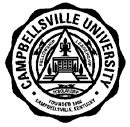  	COURSE SYLLABUSPLEASE TYPE.	DATE          August 11, 2017ACADEMIC UNIT            Education                                         Please check to indicate this course has a service learning component.FACULTY   D. SchumacherDiscipline          Course#                           SectionTitle of Course	Credit Hours	Cross Reference(if applicable)     ED 655 -01                  Empowerment for Teacher Leadership            3                         --TEXTBOOK	XX Required	Not RequiredAuthor         Collay	Title                             Everyday Teacher LeadershipPublisher      Jossey-Bass	Date of Publication   2011WORKBOOKAuthor 		Title 	Publisher 		Date of Publication 	PLEASE ANSWER THE FOLLOWING QUESTIONS ON A SEPARATE SHEET OF PAPER AND ATTACH TO THIS FORM.DESCRIPTION OF COURSE: Develop a brief description of the course as it will appear in the Catalog.STUDENT LEARNING OBJECTIVES: List the student learning objectives for the course. Please relate these objectives to the mission and goals of the University and the Academic Unit. For general education courses, please indicate which student learning objectives address general education goals and the intended method of assessment. A minimum of four of the seven general education goals must be included.Example: Students will demonstrate their ability to compare and contrast two types of basket weaving. (Goal: Oral and Written Communication; Evidence:  research paper and class presentation)COURSE OUTLINE: Outline the topics/units that are to be taught.EVALUATION: How do you plan to determine the grade in the course? Please include grading scale.REQUIREMENTS:Examinations: State when tests are to be administered, including unit, mid-term, and final examinations.Reports: How many, length required, and what type (Oral, term and/or research, book critiques).Supplemental reading assignments or outside work required.Supplemental instruction aids: Audio visual aids, field trips, guest speakers, etc.BOOKLISTDEAN: Beverly Ennis	Date Copy Received      VICE PRESIDENT FOR ACADEMIC AFFAIRS	Date Copy ReceivedFORM FH-E.2.7A; rev. 12/21/10 Page 1 of 1Campbellsville UniversitySchool of EducationG2 2017-18: August 28-October 21, 2017ED 655-02 Empowerment for Teacher LeadershipProfessor:   	Dr. Debbie SchumacherPhone:	Cell 859-230-8262 (text or call)E-Mail:	dkschumacher@campbellsville.edu Information:  	3 credit hoursAdobe Connect Classroom:	Wednesdays, 7:00 – 8:30 pm (eastern)Office Hours: Professor can be reached anytime by e-mail or by phone (text or leave a message if no answer).  Email or text to schedule a time for a face-to-face, telephone or online conference.Campus Security:  Office (270) 789-5556, Cell (270) 403-3611“Empowerment for Learning”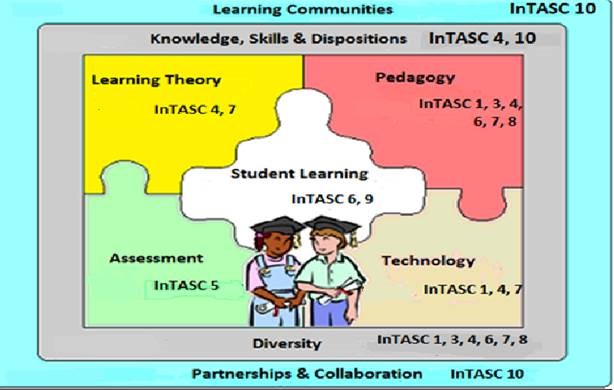 Textbook: Collay, M. (2011).  Everyday Teacher Leadership.  San Francisco:  Jossey-Bass. Pre-requisites: Graduate standing Course Description:  This course introduces candidates to specific teacher leadership skills and examines a variety of leadership styles. It is essential to effective leadership that we know our own capabilities. Candidates will assess their own skills and styles and identify strategies for incorporating these into their leadership professional growth plans and utilizing these in their current classroom and school assignments. PROFESSIONAL STANDARDS addressed in this course:Kentucky Teacher Standards (KTS) Advanced Level	Standard 2  Designs and Plans Instruction	Standard 3  Creates and Maintains Learning Environment	Standard 4  Implements and Manages Instruction	Standard 5  Assesses and Communicates Learning ResultsStandard 7  Reflects on and Evaluates Teaching and Learning	Standard 8  Collaborates with Colleagues/Parents/Others	Standard 9  Evaluates Teaching and Implements Professional Development	Standard 10 Provides Leadership Within School/Community/ProfessionKTS Diversity Indicators 	KTS 2.2  Uses contextual data to design instruction relevant to studentsKTS 3.3  Values and supports student diversity and addresses individual needsKTS 4.2  Implements instruction based on diverse student need & assessment dataKTS 5.4  Describes, analyzes & evaluates student performance data to determine progress of individuals and identify differences in progress among student groupsKTS 8.1  Identifies students whose learning could be enhanced by collaborationInterstate Teacher Assessment and Support Consortium (InTASC)	InTASC 1  Learner DevelopmentInTASC 2  Learner Differences	InTASC 3  Learning Environments	InTASC 6  Assessment	InTASC 7  Planning for Instruction	InTASK 8  Instructional Strategies	InTASC 9  Professional Learning and Ethical Practice	InTASC 10  Leadership and CollaborationInternational Literacy Association (ILA)	Standard 4 Diversity	Standard 5 Literate Environment	Standard 6 Professional Learning and LeadershipCouncil for Accreditation of Educator Programs (CAEP) Advanced	Standard 1.A.1 Candidate Knowledge, Skills, and Professional DispositionsCouncil for Exceptional Children (CEC) Standards		Standard 1 Learner Development and Individual Learner Differences		Standard 2 Learning Environments		Standard 4 Assessment		Standard 5 Instructional Planning and Strategies		Standard 6 Professional Learning and Ethical Practice		Standard 7 CollaborationSPECIFIC OBJECTIVES: Upon completion of this course, candidates will have gained an understanding to:Identify and practice teacher leadership skills in the context of a professional learning community (PLC) thereby providing a foundation for personal growth as a teacher leader (Class Participation, Discussion Forums, Candidate Led Class Discussion, Inquiries, Field Hours Assignment, and Self-Assessment/Professional Growth Plan/PGP).Examine leadership styles, assess own style, and develop a leadership plan to be incorporated into professional growth plan (Discussion Forums, Inquiries, Self-Assessment/PGP).Demonstrate scholarship by working collaboratively with appropriate school personnel and colleagues in (a) identifying a diverse learner;(b) reviewing the learner’s cumulative folder and all assessment data, as well as observing the learner during class; (c) analyzing data and writing a case study of the student, with identification of possible interventions and instructional strategies that could meet the student’s diverse learning needs (Discussion Forums, Inquiries, Field Hours Assignment).COURSE TASKS/RequirementsA schedule of activities is included on the last page of this syllabus.Class Participation (80 points):  In an online course, each week begins on Monday morning and activities occur throughout the week until Sunday evening. The weekly class session requires advance preparation. Candidates will be graded on their attendance in the synchronous class times and their ability to ask pertinent questions and critically discuss issues related to the learning activities of the class, i.e., small and large group online discussions, readings, study questions and reflective writing assignments. A rubric for class participation is included in this syllabus. After classes with candidate-led discussions of articles (Weeks 3-7), all candidates are expected to submit feedback for each presenter, using the peer-review rubric, as part of participation for that class. Feedback is due by the end of the week (Sunday midnight).  Field Experiences-6 hours (100 pts.):  Candidates will work collaboratively with appropriate school personnel and colleagues in completing the following: (a) identifying a diverse learner; (b) reviewing the learner’s cumulative folder and all assessment data, as well as observing the learner during class; and (c) analyzing data and writing a case study of the student, with identification of possible interventions and instructional strategies that could meet the student’s diverse learning needs. This is designed as providing the basis for an action research project later in the Teacher-Leader program. An optional alternative is provided for those who have already begun or completed their action research. Candidates should begin field experiences as soon as possible and complete activities by the end of Week 4. Candidates will document field hours on the field hours summary form and submit as part of the assignment. 
Discussion Forums (80 points): Participation in discussion forums includes (1) an initial response to the discussion forum prompt provided by the professor; and (2) responding to a minimum of two other classmates’ responses per discussion forum.  Discussion forums are based on readings for the course and are designed to begin the conversation about the course content for the week.  They prepare candidates for the activities and assignments for the week, so it is crucial for the class that they are completed during the week they are assigned.  All initial forum responses are due the day BEFORE class  as preparation for class. No responses posted during class will be accepted. All responses to classmates are due by the end of the week (Sunday midnight). Candidates will not receive credit for discussion postings that are completed late for any reason. If you choose to put your forums off until the last minute and an emergency arises, an extension will not be granted.   Candidate-Led Class Discussion (50 pts):  Candidates will lead their classmates in a discussion of an assigned  article utilizing PowerPoint slides. Topics and articles are posted in the course, and responsibilities will be selected/approved in Week 1. The candidate-led discussions will occur during class in Weeks 3-7. Slides must be submitted at least 24 hours before the class in which  they will be used so that the instructor can load them into AdobeConnect. 	Inquiries (180pts.):  Candidates will be given choices among end of chapter reflection assignments to complete as assignments (total of six, at 30 pts each). The inquiry in Week 4 includes a reflection on the field assignment. The inquiry assignments with Chapters 5 and 6 are specific to this course (i.e., alternates, NOT the inquiries in the text). All inquiries are due at the end of the week assigned (Sunday midnight). 	Self-Assessment/Professional Growth Plan (50 pts):  Candidates will submit and reflect on their current self-assessment and professional growth plan (PGP), considering both improved learning for their students and personal goals for developing as a teacher leader, due at the end of Week 8 (Sunday midnight). GRADING SCALE:   Total points available: 540		    A	90-100%		    B	80-89%		    C	70-79%		    D	60-69%		    F 	0-59%EVALUATION Process and expectations. Candidate work will be evaluated utilizing rubrics and scoring guides.  Built into all rubrics are criteria for making connections between the course content and your current practice.  In addition, all rubrics contain criteria for adherence to due dates, APA style, and length.  All assignments for the course are due Sunday night at midnight eastern of the week they appear on the Moodle Class.Discussion ForumsSamples of 4-point initial responses and responses to peers are available on the online course.  Forum responses will be evaluated using the following criteria:Rubric for Initial Response to Discussion Prompt - Worth 4 pts.Rubric for Response to Peer (You must respond to two peer initial responses per discussion forum) -3 pts. eachRubric for Candidate-Led Class Discussion Rubric for Class ParticipationDisability StatementCampbellsville University is committed to reasonable accommodations for students who have documented physical and learning disabilities, as well as medical and emotional conditions.  If you have a documented disability or condition of this nature, you may be eligible for disability services.  Documentation must be from a licensed professional and current in terms of assessment.  Please contact the Coordinator of Disability Services at 270-789-5192 to inquire about services.Plagiarism PolicyCampbellsville University’s policy on Academic Integrity states: “Each person has the privilege and responsibility to develop one’s learning abilities, knowledge base, and practical skills. We value behavior that leads a student to take credit for one’s own academic accomplishments and to give credit to others’ contributions to one’s course work. These values can be violated by academic dishonesty and fraud.” (2015-17 Bulletin Catalog). Plagiarism and cheating are examples of academic dishonesty and fraud and neither will be tolerated in this course. Plagiarism is quoting or paraphrasing a phrase, a sentence, sentences, or significant amounts of text from a web or print source, without using quotation marks and without a citation. The plagiarist submits the work for credit in a class as part of the requirements for that class. Examples of cheating include cheating on a test (copying off someone else’s paper) or an assignment (e.g., development of a lesson plan) and submitting the work as your own. If a student commits plagiarism or cheats in this course, the professor will decide on one of two penalties: (a) an F on that assignment or (b) an F in the course. The student’s Dean and the Vice-President for Academic Affairs will be notified of either consequence.  School of Education Attendance PolicyCampbellsville University’s Online Course Attendance Policy Bi-term and 8 week terms: Online students must participate weekly as defined by the professor in the syllabus. After 1 week (12.5%, 1/8th of the scheduled classes) without contact, the student will be issued an official warning. After the second week (25%, 1/4th of the scheduled class) without contact the student would fail the course and a WA would be recorded.Requests for Incomplete Candidates may request an Incomplete before Week 8. A grade of “I” can be assigned to a student when the course requirements are not completed due to illness, accident, death in the immediate family, or other verifiable, extenuating circumstances.  The course requirements to change the “I” grade must be completed within 12 months from the time awarded.  It is the student’s responsibility to complete requirements within the 12 month period.  It is the professor’s responsibility to change the grade by filling out the proper forms in the Office of Student Records.Title IX StatementCampbellsville University and its faculty are committed to assuring a safe and productive educational environment for all students. In order to meet this commitment and to comply with Title IX of the Education Amendments of 1972 and guidance from the Office for Civil Rights, the University requires all responsible employees, which includes faculty members, to report incidents of sexual misconduct shared by students to the University's Title IX Coordinator: Terry VanMeter; 1 University Drive; UPO Box 944; Administration Office 8A; Phone – 270-789-5016; Email – twvanmeter@campbellsville.edu. Information regarding the reporting of sexual violence and the resources that are available to victims of sexual violence is set forth at www.campbellsville.edu/titleIXStudent Academic Progress (SAP)U.S. Department of Education federal regulations require Campbellsville University to monitor its students’ academic progress to ensure that they maintain a minimum standard GPA and make steady progress toward degree completion. Students who do not meet the SAP requirements may lose their financial aid eligibility.  All students who were enrolled during the current school year and those who have submitted a FAFSA for the upcoming year will be evaluated for SAP at the end of each term including summer.   See your Student Handbook for specific details and/or discuss with your advisor.Communication RequirementStudents are expected to activate and regularly use the university provided email domain (studentname@students.campbellsville.edu) for all email communication for this class.Dispositions AssessmentDispositions in teacher education preparation refer to behaviors and attributes while interacting on campus, online, and in clinical experiences with students, families, colleagues, communities, and faculty. Such dispositions are necessary to the empowerment for learning process stemming from the unit mission, conceptual framework, state codes of ethics, and national standards. Campbellsville University’s educator preparation program strives to lead candidates in the self-efficacy process of recognizing when their own dispositions shall be developed in the Pre-Professional Growth Plan (PPGP).Candidates (CU students) will be introduced to the education program’s conceptual framework, which includes disposition expectations in the introductory courses and will also become familiar with and commit to the Codes of Ethics for Professional Educators which delineates behaviors for teachers related to students, parents and colleagues. In addition, candidates must adhere to the CU Computer Resource Acceptable Use Policy that includes posting information, videos, pictures, etc., that infringe on copyright laws or is deemed inappropriate by the mission of CU and the School of Education (p 50, ST Handbook). This includes both on campus and off campus activities. Although the unit has adopted a “Disposition Recommendation” form for general use, it is understood that dispositions are also evaluated during instructional opportunities through field and clinical experiences and regular course opportunities. All disposition data are collected and filed in the student’s School of Education binder.CU Philosophy of Behavior was founded with the goal of providing a quality education along with Christian values. Learning takes place guided by Christ-like concern and behavior on campus and online. A student whose conduct violates stated behavioral expectations faces specific disciplinary sanctions.References:Barth, R. (1999). The Teacher Leader. Providence RI: The Rhode Island Foundation.Barth R. (2000). Building a community of learners. Principal, 79(4), 68-69.Frost, D. & Durrant, J. (2002). Teacher-led Development Work: Guidance and Support. London: David Fulton.Fullan, M. (2001). Leading in a Culture of Change. San Francisco, CA: Josey-Baas.Hackney, C.E. and Henderson, J.G. (1999). Educating school leaders for inquiry-based democratic learning communities. Educational Horizons, 77(2): 67-73.Harris, A. & Muijs, D. (2005). Improving Schools through Teacher Leadership. Maidenhead, England: Open University Press.Jazzar, M., & Algozzine, R. F. (2007). Keys to Successful 21st Century Educational Leadership. New York City, NY: Pearson Higher Education. Kentucky Department of Education (2016). Kentucky Teacher Leadership Framework. Retrieved at http://education.ky.gov/teachers/Documents/Kentucky%20Teacher%20Leadership%20Framework.pdf. Merideth, E.M. (2007). Leadership Strategies for Teachers (2nd ed.). Thousand Oaks, CA: Corwin Press.National Board for Professional Teaching Standards (2011). Certificates, Standards and Instructions. http://boardcertifiedteachers.org/certificate-areas .National Policy Board for Educational Administration (2015). Professional Standards for Educational Leaders 2015. Reston, VA: Author.Pellicer, L.O. & Anderson, L.W. (1995). A Handbook for Teacher Leaders. Thousand Oaks, CA: Corwin Press.Wilmore, E.L. (2007). Teacher Leadership: Improving Teaching and Learning from Inside the Classroom. Thousand Oaks, CA: Corwin Press.Readings, Topics, Assignments and Due DatesAligned with Assessment (point values)Kentucky Teacher StandardsKTS Diversity IndicatorsInTASCILA StandardsSPA Standards(CEC)CAEP Advanced Standards for Teaching and LearningInquiries (180 pts)3.1, 5.4, 8.2, 9.1-4, 10.1-42.2, 3.3, 4.2, 5.4, 8.11.k, 2.l-o, 3.n-r, 6.v, 7.m, 7.0, 9.a-o. 10.l-t4.3, 6.12.1, 6.1, 7.1, 7.31.A.1Discussion Forums (80 pts)3.1, 4.1-2, 5.4, 8.2, 9.1-2, 10.1-42.2, 3.3, 5.4, 8.11.h, 1.k, 2.l-o, 3.n-r, 6.t, 7.m, 7.o, 8.d, 9.d-e, 9.m, 10.f, 10.l-t4.31.2, 2.1, 4.1, 5.1, 6.1-2, 6.4, 7.21.A.1Field Experience (100 pts)2.3-4, 3.1-2, 4.2, 7.1, 8.3, 9.1, 10.1-42.2, 3.3, 4.2, 8.11.c, 1.h-k, 2.a, 2.l-o, 6.c, 6.l, 6.v, 7.l, 8.d, 9.a-o, 10.d4.1, 5.4, 6.21.2, 2.1, 4.1-2, 5.1, 6.3-4, 7.21.A.1Candidate-Led Discussion (50 pts)9.43.3, 4.28.d, 8.f, 8.q, 9.g-o, 10.f, 10.l-t6.16.4, 7.21.A.1Self-Assessment/PGP (50 pts)9.1-4, 10.1-43.3, 4.29.a-o, 10.l-t6.16.1, 7.31.A.1Class Participation (80 pts)3.1, 8.2,9.1, 9.4, 10.1-43.3, 8.11.k, 2.l-o, 3.n-r, 6.t, , 7.m, 7.o, 9.d, 9.e, 9.m, 10.f, 10.l-t4.3, 6.11.2, 2.1, 5.1, 6.4, 7.1-21.A.1Category4321General AssignmentAll topics introduced in the prompt are fully addressed.All topics introduced in the prompt are addressed.Some topics introduced in the prompt are addressed.The prompt is not addressed in the response.LengthMore than 10 complex sentences totaling over 200 words.7-10 complex sentences totaling at least 120-200.4-6 sentences totaling less than 120 words.1-3 sentencesTimelinessSubmitted prior to class timeSubmitted  by class time Submitted within week but after classSubmitted before Sunday (end of week)SupportArguments and/or statements are logical and supported by information cited from the readingsArguments and/or statements are logical but made with loose support from the readings (no citations).Arguments and/or statements are logical but no support from readings.Arguments and/or statements are not logical.ConnectionsResponse makes clear connections to current or past experiences in the classroom, school, or political environment.Response makes loose connections to current or past experiences in the classroom, school, or political environment.Response makes little real life connection.No attempt is made to connect prompt to real life situations.MechanicsResponse is free from grammatical, spelling, or punctuation errors.A few grammatical, spelling, or punctuation errors exist, but they do not affect the understanding of the reader.Several grammatical, spelling, and punctuation errors exist.Grammatical, spelling, and punctuation errors impede the understanding of the reader.Category321General AssignmentResponse provides constructive criticism and/or information which extends or supports the initial comment.Response provides no constructive criticism or does not extend the initial comment (merely restates or agrees)No response to the initial comment or the response is inappropriate or only states agreement.LengthMore than 5 complex sentence, totaling at least 75 words.3-5 complex sentences totaling 50-75 words. 1-2 sentences or less than 50 words.TimelinessSubmitted prior to due date Submitted on due date (Sunday midnight)Submitted lateCATEGORY45-5040-4435-3930-34Preparation/ContentWell-prepared. Clear understanding of the content. Summarizes key points. Answers questions confidently about the article.Makes connections between the article and course content and readings.Well-prepared.  Showed a good understanding of the text/issue at hand. Makes some key points and provides basic answers. Makes some connections between the article and course contentSomewhat prepared.  Showed a partial understanding of the text/issue at hand. Limited connections made to course content.Unprepared.  Misunderstood key elements of the text/issue at hand. Few if any connections made.OrganizationVery well-organized.  Discussion questions and/or activities built on each other to lead class progressively to an in-depth understanding of the text/issue.Well-organized.  Questions and/or activities led class to a good understanding of the text/issue, but some portions of the discussion might have been better placed.Somewhat organized.  Led class to a basic understanding of the text/issue, though the progression was not always clear.Disorganized.  Questions and activities did not build on each other, nor was there a logical progression that could be perceived.Questions/ActivitiesExcellent and creative questions/activities that elicited much discussion and led students to an in-depth understanding of the text/issue.Good questions/activities that elicited some discussion and led class to a good general understanding of the text/issue.Presenter did all of the talking and/or read slides to class.Presenter did all of the talking and/or read slides to the class.  Conversation was not relevant to the topic.Graphics/Other Illustrative MaterialsLayout of PowerPoint slides is uncluttered and well-organized. Legible fonts. Excellent use of font sizes and colors for emphasis.Text is simplified and limited (key phrases only). Slides have correct spelling, grammar, punctuation. Power Point slides illustrated important aspects of the text/issue but utilized few graphics. A few grammar, spelling, or punctuation errors exist, but they do not affect the understanding of the audience. Too much text.Power Point slides are all text, written as if to be used for a script Several grammar, spelling, and punctuation errors exist.Did not include PowerPoint slide(s), or Grammar, spelling, and punctuation errors impede the understanding of the audience.Participation in the Class DiscussionMade sure all classmates participated in discussion.  Listened and responded well to classmates’ questions and answers.Provided opportunities for all classmates to participate in the discussion.  Listened and responded to all classmates’ questions and answers.Provided opportunity for most classmates’ to participate.   Listened to all classmates’ questions and responses.Was not receptive to classmates’ contributions.Timing9-10 minutes7-8 minutes5-6 minutesLess than 5 DeliverySpeaks loudly, clearly with good articulation, correct grammar and professional terms.Speaks fluently with prosody (expression).Speaks confidently. (does NOT read slides)Has a strong ending.Easy to understand but a few grammatical errors or lack of professional terms. Confident but reads 1-2 slides.Some audibility issues. Relies heavily on simply reading slides.Difficult to understand. Reads the slides.73-80 pts65-72 pts56-64 ptsNot acceptable (0 pts)Completes thoughtful preparation prior to classLogs in on time and attends throughout whole classAttends all classesParticipates actively and frequentlyIncludes vocal responses, not just text during classContributes thoughtful remarks and questionsComments extend the interactions between candidatesParticipates fully in small groupsProvides constructive feedback for each presentation by classmatesPresent for class for the whole timeAttends all classesReviewed at least the broad topics prior to classSome contributions to discussionPrimarily texts responses during classParticipates in small groupsProvides constructive feedback to most presentationsPresent for class but limited advance preparationOne unexcused absenceSuperficial responses in classSome participation in small groupsProvides     feedback to some presentationsAbsent from two classes (may be withdrawn from course)Minimal advance preparation Comments and postings minimal or absentExit slip missingMinimal or missing participation in teamsProvides minimal feedback to classmatesWeek/ClassReadings and TopicsAssignments DueWeek 1Aug 28-Sept 3Class: Aug 30What is Teacher Leadership?    Everyday Teacher Leadership (textbook): Introduction (pp 1-16)Week 1 Online Reading: Overview of ED 655 Course (top of course)Week 1 Objectives and IntroductionBrief articles/video introducing teacher leadership  (Rudd; Wendi; Ferraro)Before class: Initial discussion board: My Journey as a Teacher Leader 9/3 Discussion responses9/3 Presentation Choices 9/3 IntroductionWeek 2Sept 4-10Class: Sept 6School Leadership v. Teacher Leadership   Chapter 1 (pp 17-46)      Week 2 Online Reading Week 2 Objectives and IntroductionReview of  “teacher leadership” literature (York-Berry & Duke, 2004)Before class Initial discussion board: What I See as “Teacher Leadership” in My School 9/10  Discussion responses9/10  Inquiry #1 Week 3Sept 11-17Class: Sept 13Personal Dimensions of Leadership  Text Chapter 2 (pp 47-74)   Week 3 Online ReadingWeek 3 Objectives and IntroductionCareer Pathways for Kentucky Teachers (KY Career Pathways video clip; KTFL video clip)Before class: Initial discussion board: My Beliefs About Schools and Teaching 9/13 Week 3 Presentation PPs9/17  Peer-Review Responses9/17  Discussion responses9/17  Inquiry #2Week 4Sept 18-24Class: Sept 20Teaching is Leading – Multiple Dimensions    Text Chapter 3 (pp 75-106)    Week 4 Online Reading Week 4 Objectives and IntroductionKTFL (document introduction pp 1-4)KTLF: Leading from the ClassroomAccomplished Teaching (National Board for Professional Teaching Standards)Before class: Initial discussion boards: Leading From the Classroom 9/20 Week 4 Presentation PPs9/24 Peer-Review Responses9/24 Discussion responses9/24 Inquiry #3 Week 5Sept 25-Oct 1Class: Sept 27Collaboration is Leading    Text Chapter 4 (pp109-146)    Week 5 Online ReadingsWeek 5 Objectives and IntroductionKTLF: Leading to Increase Teacher Voice and InfluenceArticles on collaboration (norms, guidelines, use of time)Before class: Initial discussion board: Collaboration Challenges9/27 Week 5 Presentation PPs10/1 Peer-Review Responses10/1 Discussion responses10/1 Inquiry #4Week 6Oct 2-8Class: Oct 4Inquiry is Leading   Text Chapter 5 (pp 147-172)Week 6 Online ReadingsWeek 6 Objectives and IntroductionKTLF: Leading Groups and TeamsCommunity Toolbox: Axner (facilitation skills)Before class: Initial discussion board: CU Masters Action Research (MARP) 10/4 Week 6 Presentation PPs10/8 Peer-Review Responses10/8 Discussion response10/8 Alternate Inquiry #510/8  Field Summary of HoursWeek 7Oct 9-15Class: Oct 11Partnership is Leading   Text Chapter 6 (pp 173-200)   Week 7 Online ReadingsWeek 7 Objectives and IntroductionKTLF: Leading to Connect to the Larger Community or WorldBefore class:  Initial discussion boards: External Partnerships 10/11Week 7 Presentation PPs10/15  Peer-Review Responses10/15  Discussion responses10/15 Alternate Inquiry #610/15 Request for IncompleteWeek 8Oct 16-21Class: Oct 18Teacher Leadership Growth    Week 8 Online ReadingsWeek 8 Objectives and IntroductionKTLF (all)National Board for Professional Teaching StandardsBefore class: Initial discussion boards: KTLF Self-Assessment 10/18Online course evaluation10/21 Discussion responses10/21 PGP-Leadership ReflectionLast day any work is accepted